HHA™ SPORTS NEW OPTIMIZER ULTRA X STILL WINNING THE POPULARITY CONTESTNew Infinite Adjust Slotted Side Bracket Improves on a Legendary DesignWisconsin Rapids, WI – Adjustable bow sight technology leader HHA™ Sports is proud to announce it has improved upon one of its most popular single-pin bow sights of all time, the Optimizer Ultra X, with a new Infinite Adjust Slotted Side Bracket, giving archers even more range of movement to dial in their setup for the most accuracy.“The best never rests, and we take the faith that our customers have in our products seriously," said Chris Hamm, Co-Owner and VP of Operations at HHA Sports. "We added the new Infinite Adjust Bracket to the Optimizer Ultra X to help archers get on target faster than ever before, taking one of the most popular single-pin sights on the market and making it that much better.”The Optimizer Ultra X sight has remained one of the top selling single-pin sights ever since its release nearly 20 years ago. The sight has seen many updates over the years, helping to keep its legendary status as one extremely accurate bow sight. The Ultra X features HHA’s famed Range. Dial. Shoot. technology with water-resistant yardage tapes. With R.D.S., you get to-the-yard accuracy from 20-80 yards with the simple turn of a wheel. The new Infinite Adjust Slotted Side Bracket makes that process quicker, too.The Ultra X comes with your choice of a .010, .019, or .029-inch diameter pin which uses HHA’s A.R.M.O.R. pin protection technology for long life and durability. You can also select from a 	1-⅝ or a 1-¾-inch diameter scope housing and decide with you want a Mechanical Rheostat or not. A level bubble is standard on all models and every part of the sight is designed with durability in mind. The Optimizer Ultra X comes in right or left hand models and carries the HHA Sports 100-percent lifetime warranty and is proudly sourced and Made in the U.S.A. About HHA SportsFor nearly 40 years, HHA Sports has been the leader in single pin technology producing superior sights and accessories for archers.  With a passion for the outdoors, the company’s development team has created a line of products rich with exclusive features – from its patented R.D.S. technology to its A.R.M.O.R. Pin Technology – that set the brand apart from all others. With an eye firmly fixed on detail, HHA Sports is committed to creating the most highly functional gear.  Products are all Made in the USA and backed with a 100 percent lifetime warranty.  All this means whether you are scaling some of the world’s toughest terrain on a hunt, or shooting for gold in a championship round; you can always expect the very best, most accurate shooting from HHA Sports.  For more information about HHA Sports, visit: www.hhasports.com.Connect with us on social media: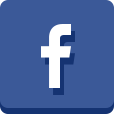 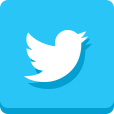 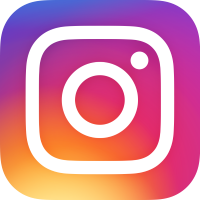 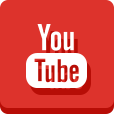 
Editor’s Note: For press releases and hi-res images from Full-Throttle’s wide range of clients, please visit our online press room. 